5.8 VON THUNEN’S MODELContextNorth __________________________ farmer & economistPublished, “An Isolated State” in 1826____________________________________________________ of ______________________ practices in his _____________________________. AssumptionsIsotropic Plane: _____________________________________________________________________________________________________________________________________________________________________No __________________________________________________________________________________________________________________________________________________________Farmers using ___________________________ to ________________________________________________________________________________________________.Major Idea: ______________________________________________________  are proportional to the ____________________________________________________________________________________________________
____________________________________________________________________________________________________ The _________________________________ of the product and __________________________________________
_____________________________________________________________ factor into a farmer’s decisions regarding agricultural practices.      FILL IN THE MODEL BELOW AS YOU TAKE NOTES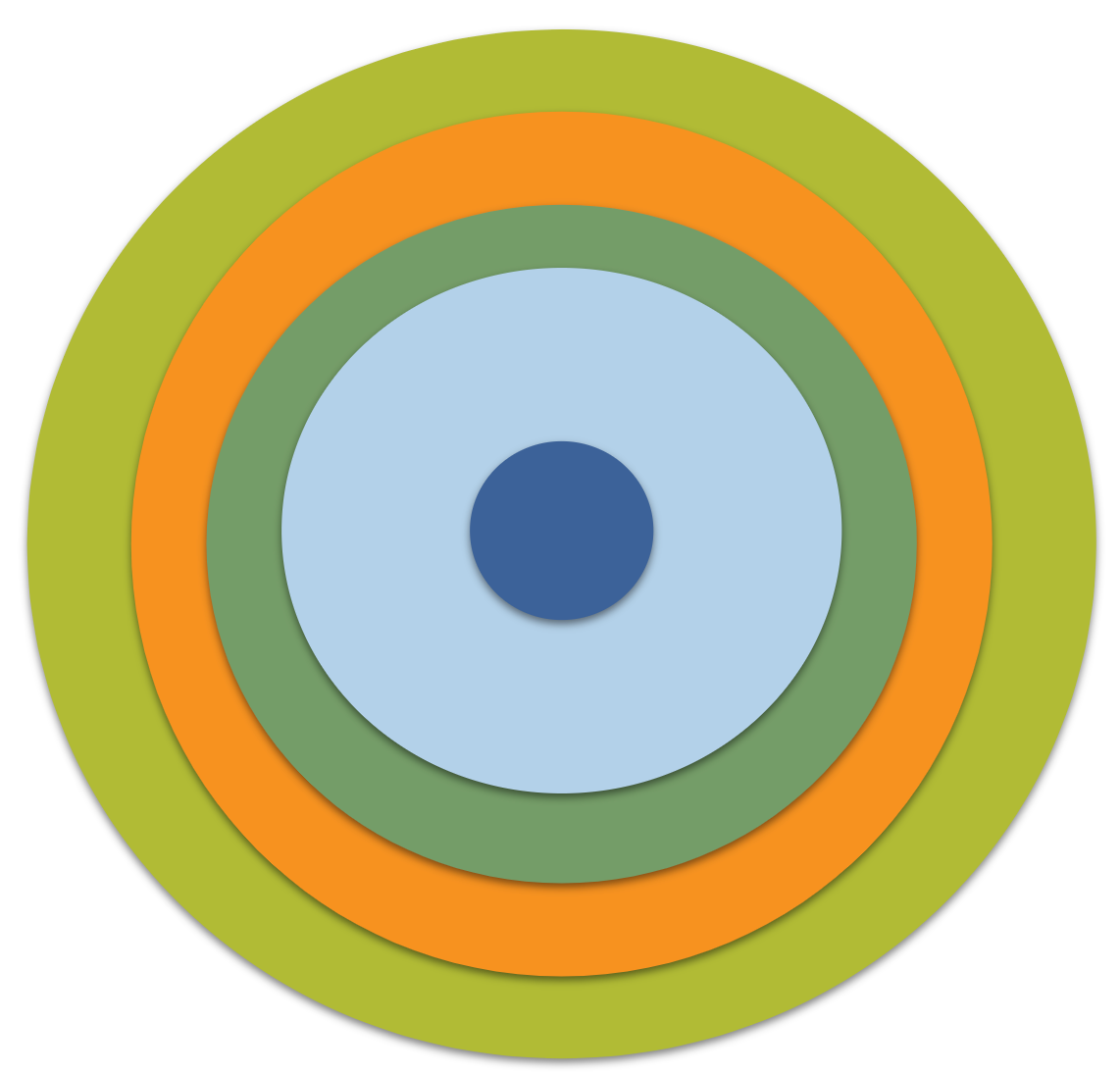 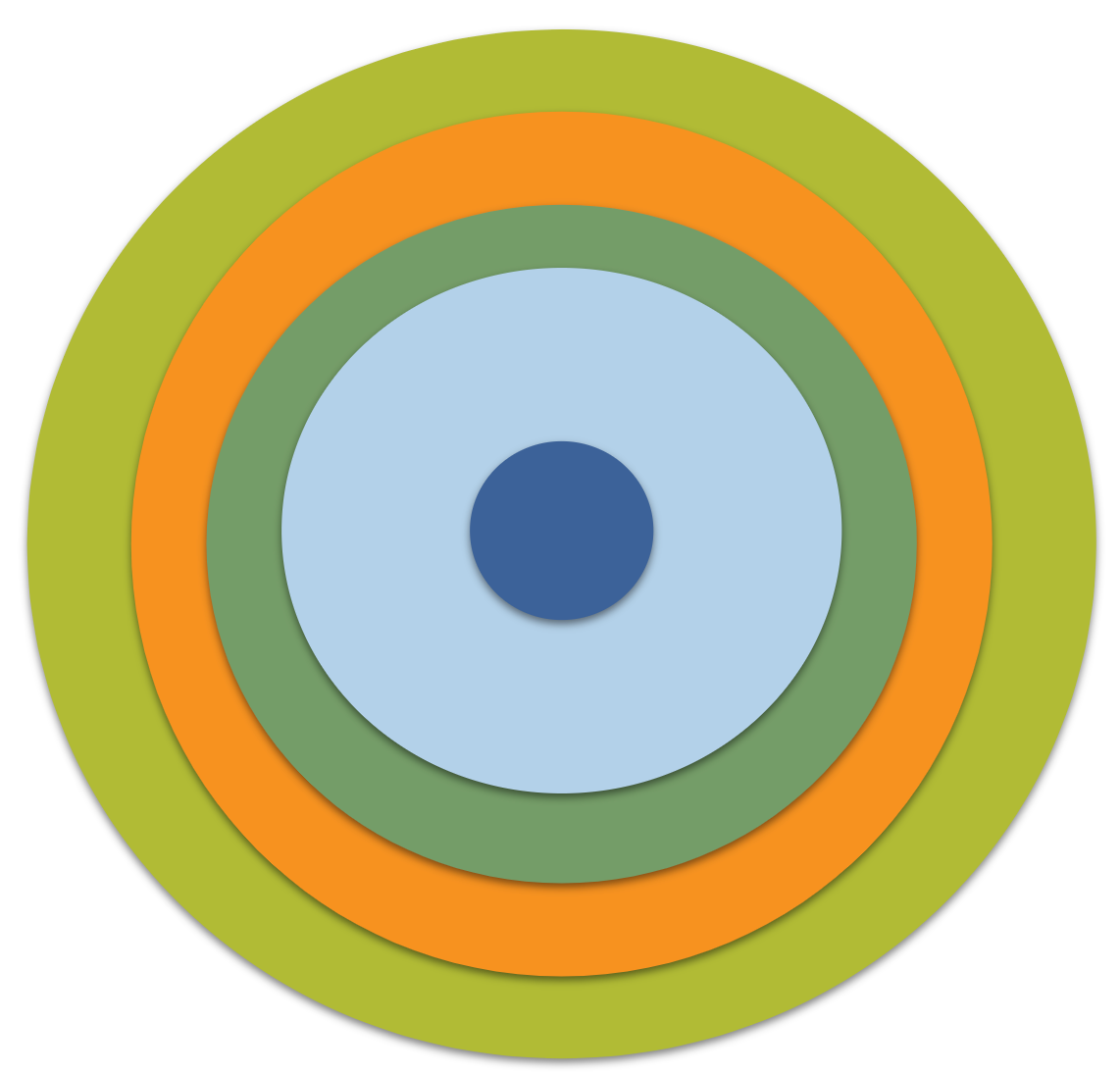 __________________________________________________________Assumed that there was a market located in an ______________________________________________________________ _____________________________ without _____________________________________________________________________________. Assumed ____________________________________________________________________ system in which farmers will __________________________________________________________. Assumed that there was a ____________________________________________________ destination for farmers' harvest. 
__________________________________________________________Crops: ________________________________________________Perishability: _____________________________________________________________________________________________________
_____________________________________________________________________________________________________________________Transportation: ___________________________________________________________________________________________________Intensive farming due to high value of land located near the central market. __________________________________________________________Crops: _________________________________________________Perishability: _____________________________________________Transportation: _____________________________________________________________________________________________________________________________Firewood was an essential good in the 1800s in order to build fires for _________________________________________________________________________________________________________________________________________________________________________________________________________________________________________________Crops: _________________________________________________Perishability: _____________________________________________Transportation: ___________________________________________________________________________________________________Extensive farming becomes profitable due to the cost of the land (distance from market). __________________________________________________________Crops: _________________________________________________Perishability: _____________________________________________Transportation: __________________________________________________________________________________________________________________________________________________________________________Land is ____________________________________________ due to _______________________________________________________. This makes it less expensive, so ranchers can rent or buy large quantities to herd their animals.Multiple ________________________centers across the world today -> __________________________________________________________________________________. Food ______________________________ techniques such as __________________________________________________________________.Improved transportation infrastructure! Complex networks of shipping cargo cars via ship, train, roads, and air routes. Government policies about _____________________________ or to encourage growth of a particular _______________________________________. Wood is no longer used as the major source of ___________________________________________________________________________________________________
_____________________________________________________. Forests are no longer near _____________________________________________________________.Non-Isotropic Planes: Physical features impact the shape of the model. Specialty Farming: ____________________________________________________________________________________________________
______________________________________________________________________________________________________________________________5.8 Describe how the von Thunen model is used to explain patterns of agricultural production at various scales. BID-RENT THEORYThe value of _____________________ is influenced by its relationship to the ____________________________. Most _________________________ and __________________________ land is near the _____________________ and costs the __________________________________________.Farmers are able to purchase_____________________ land so farming is typically____________________________ in order to earn a profit. The least desirable and accessible land is located the furthest from the market and costs the least money.Farmers are able to purchase __________________________  land and farming is typically __________________________ and can earn a profit.  VON THUNEN’S THEORY OF RURAL LAND USE THE LIMITATIONS OF VON THUNEN’S MODEL 